Directories Submission:	URL360 travel Screenshotstudentadventuretours  Screenshot1http://ahdlrl.com/submit.php?c=3490&LINK_TYPE=2   http://ahdlrl.com/submit.php?c=3490&LINK_TYPE=2 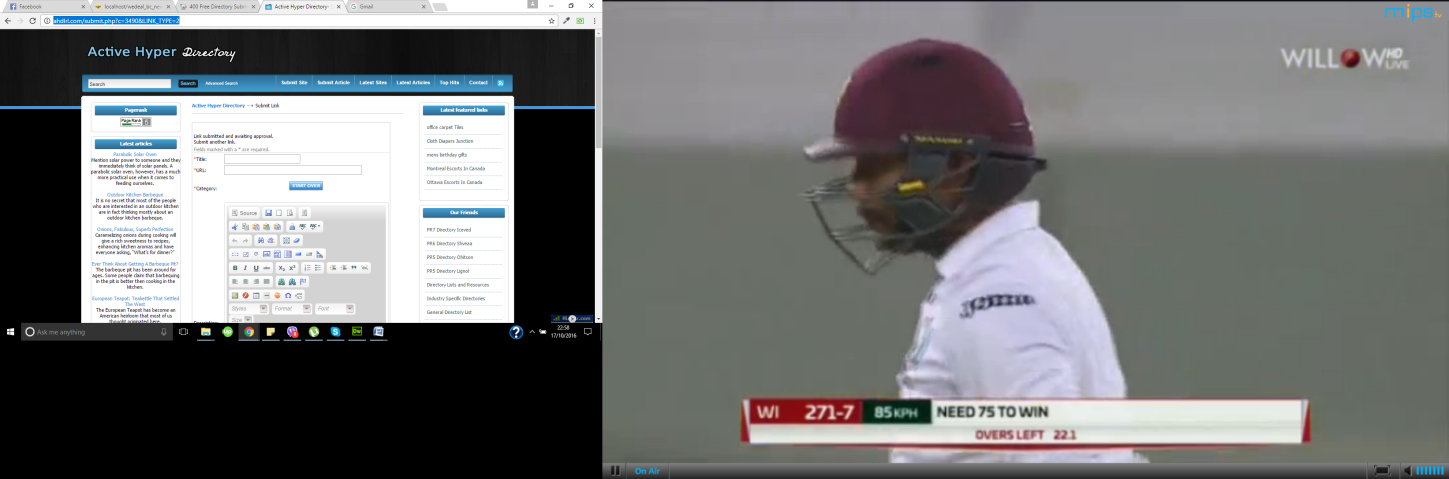 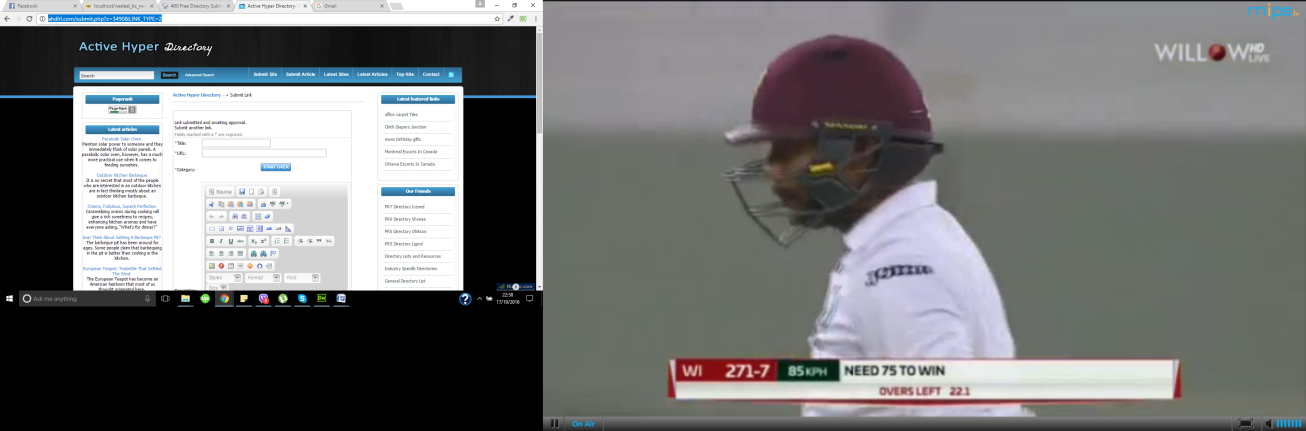 2http://bestseodirectory.net/submit.php?c=1313&LINK_TYPE=2 http://bestseodirectory.net/submit.php?c=1313&LINK_TYPE=2 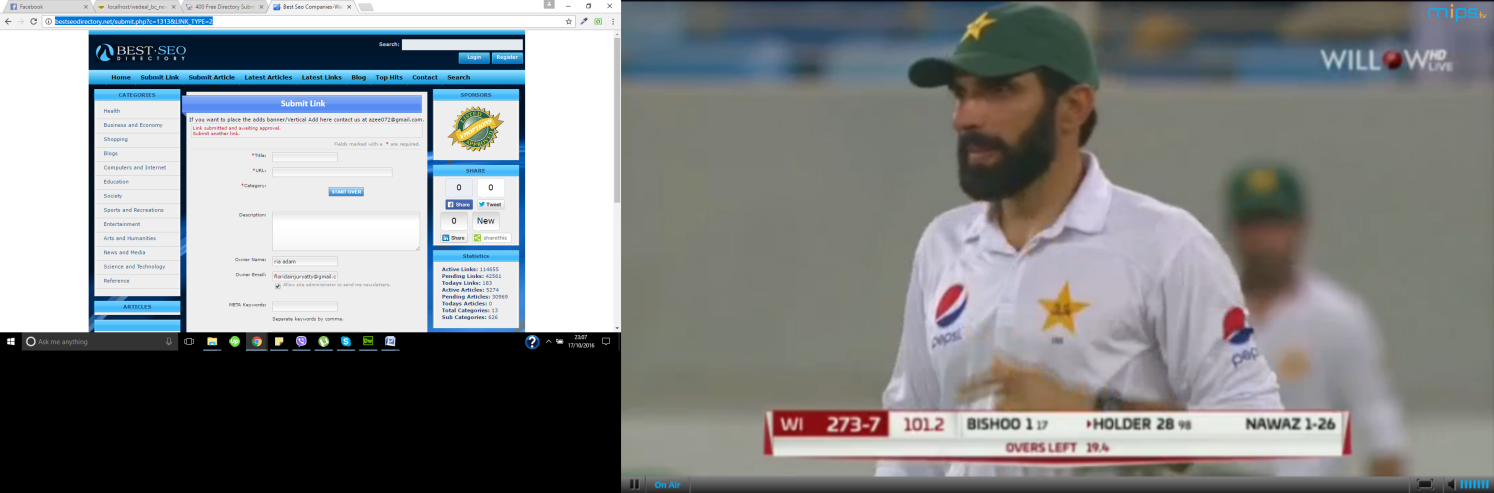 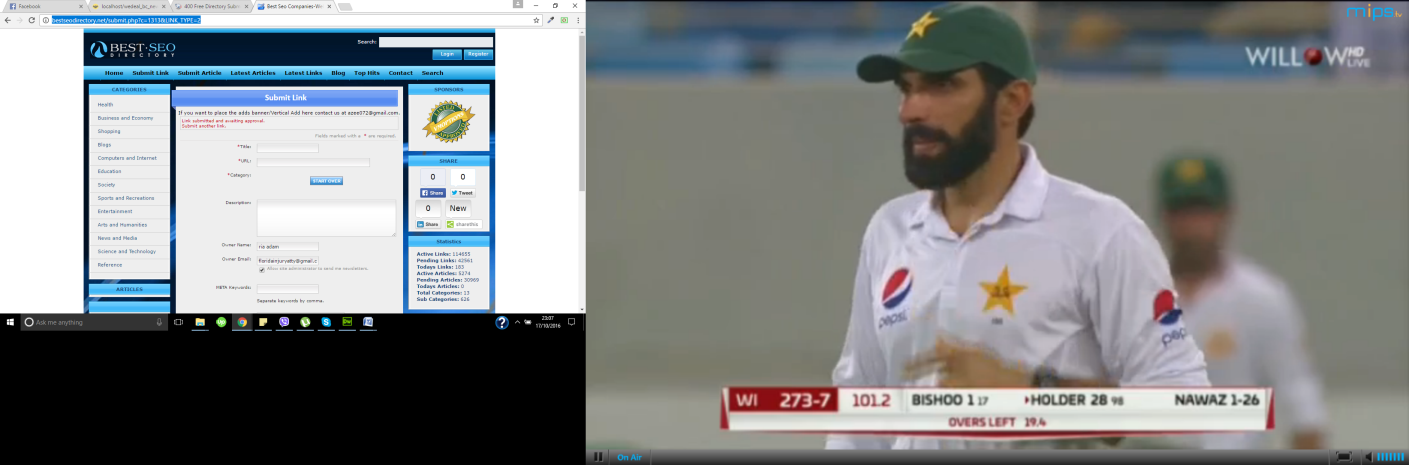 3http://caida.eu/submit.php http://caida.eu/submit.php 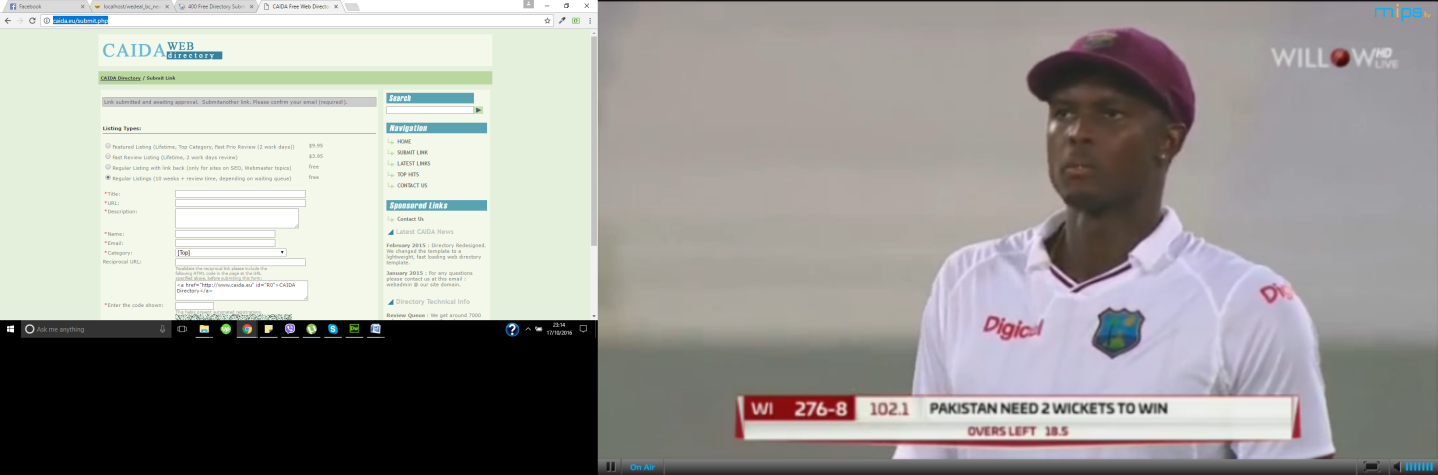 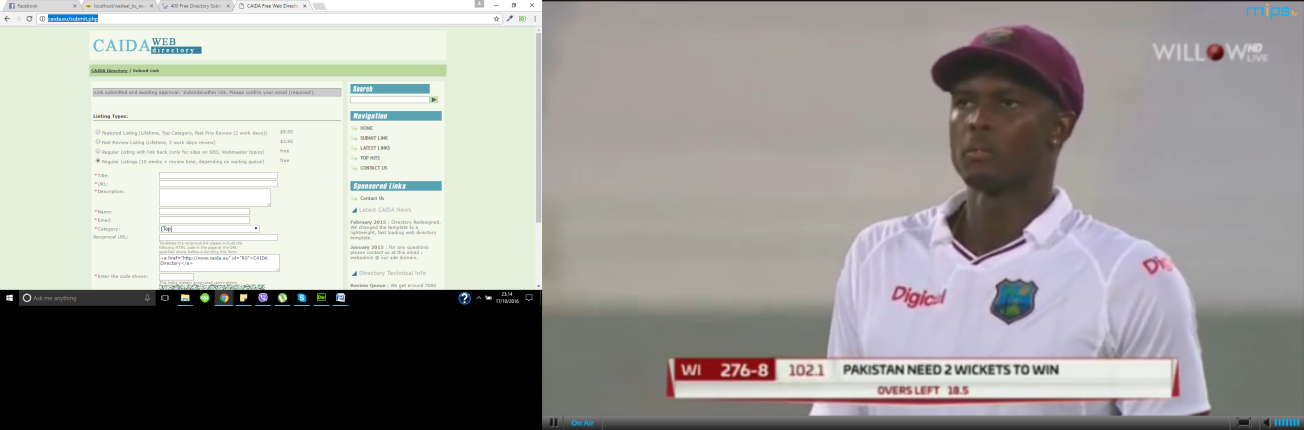 4http://cesdirectory.com/submit.php?c=360&LINK_TYPE=2 http://cesdirectory.com/submit.php?c=360&LINK_TYPE=2 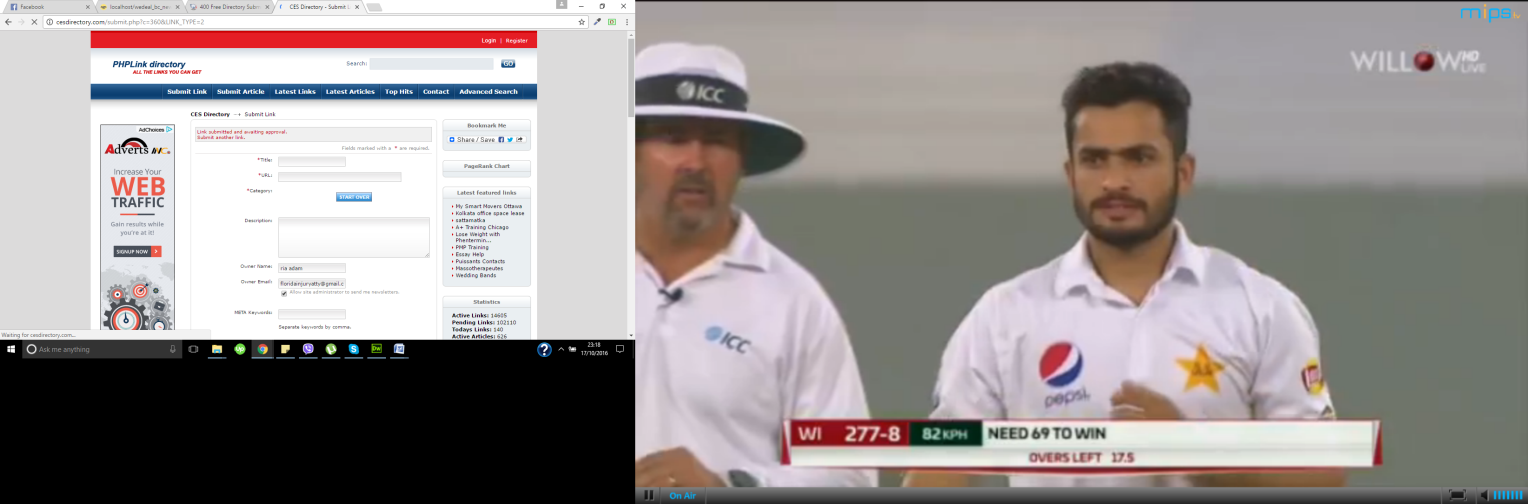 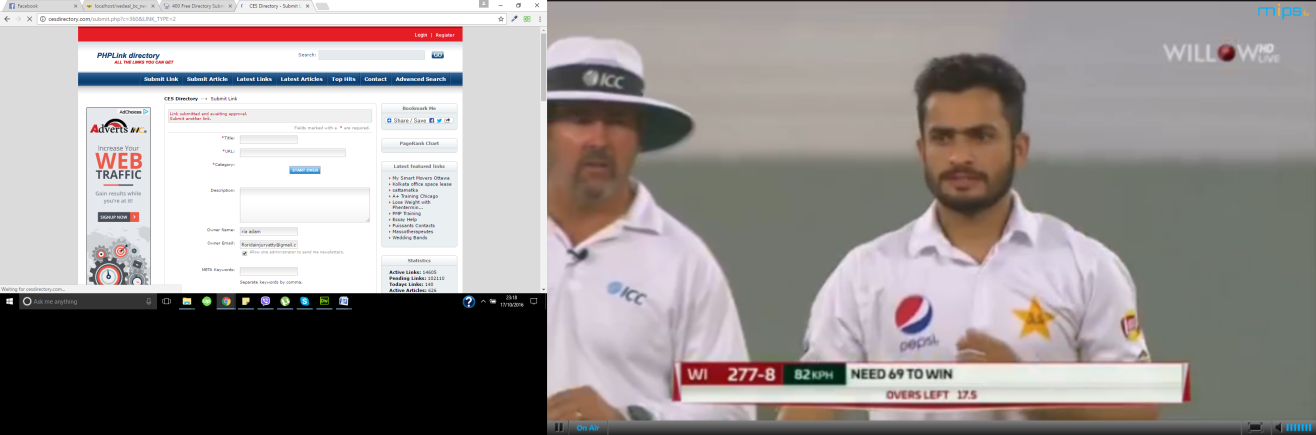 5http://diamondoa.org/submit.php http://diamondoa.org/submit.php 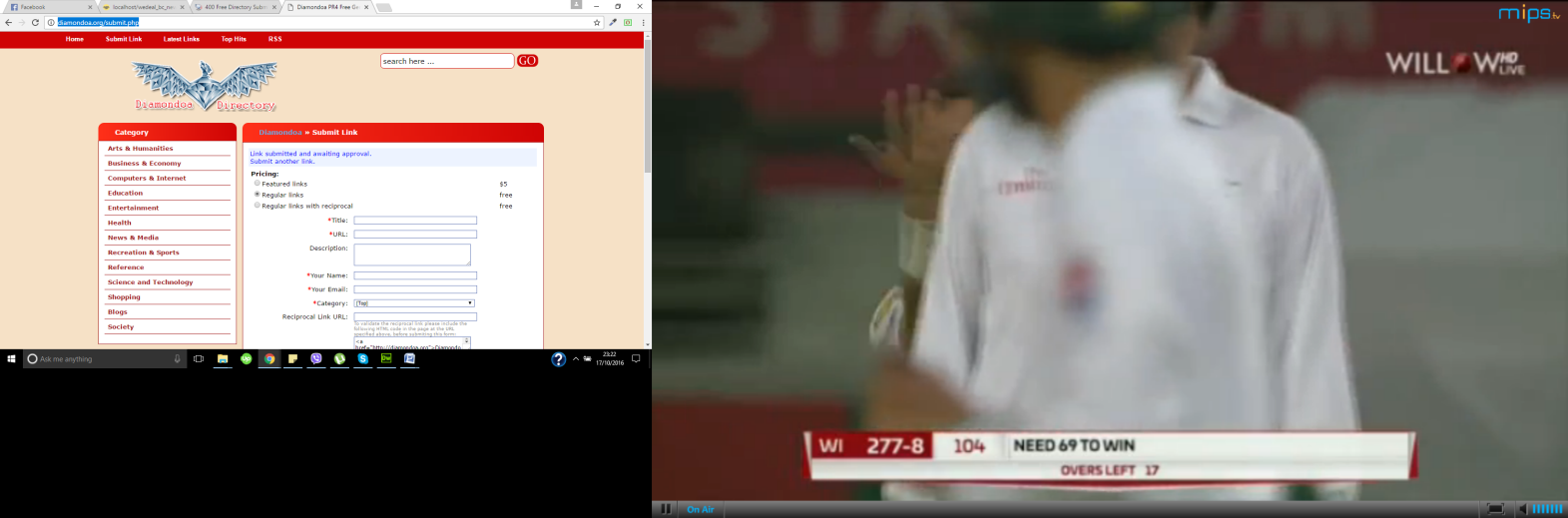 6http://directory.gtsee.com/submit.php?LINK_TYPE=2 http://directory.gtsee.com/submit.php?LINK_TYPE=2 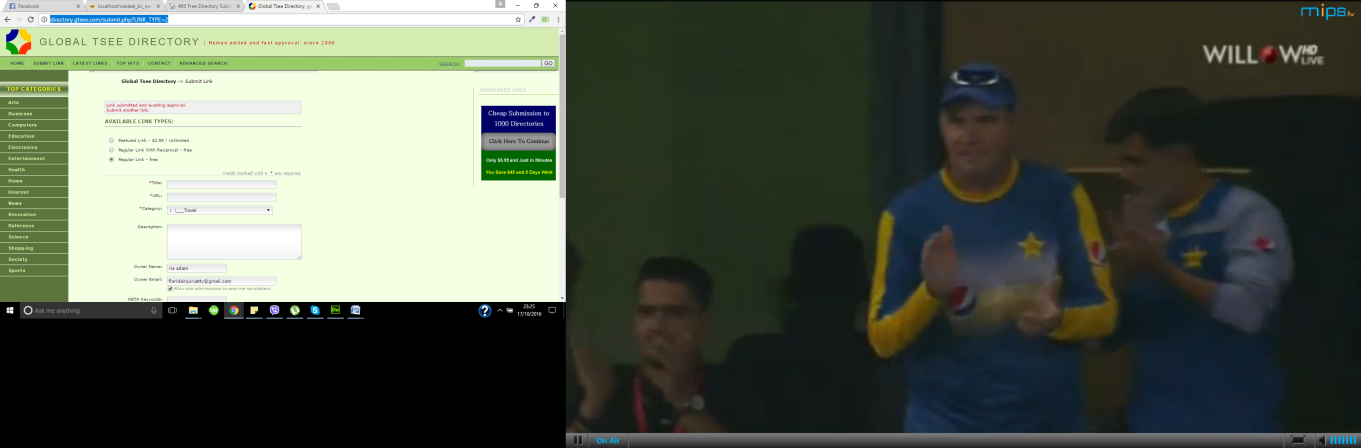 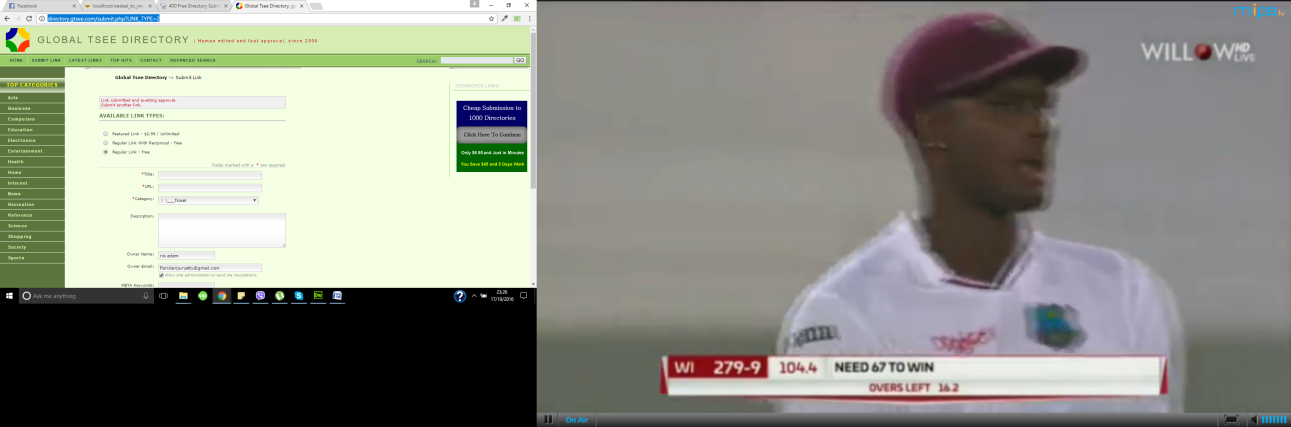 7http://directory.ishprash.com/add.php http://directory.ishprash.com/add.php 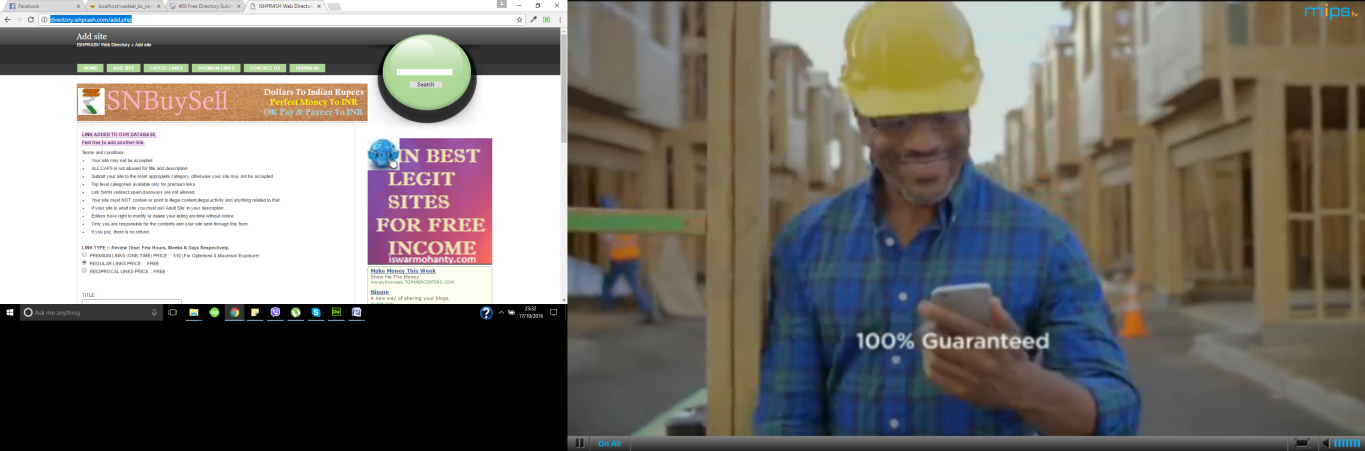 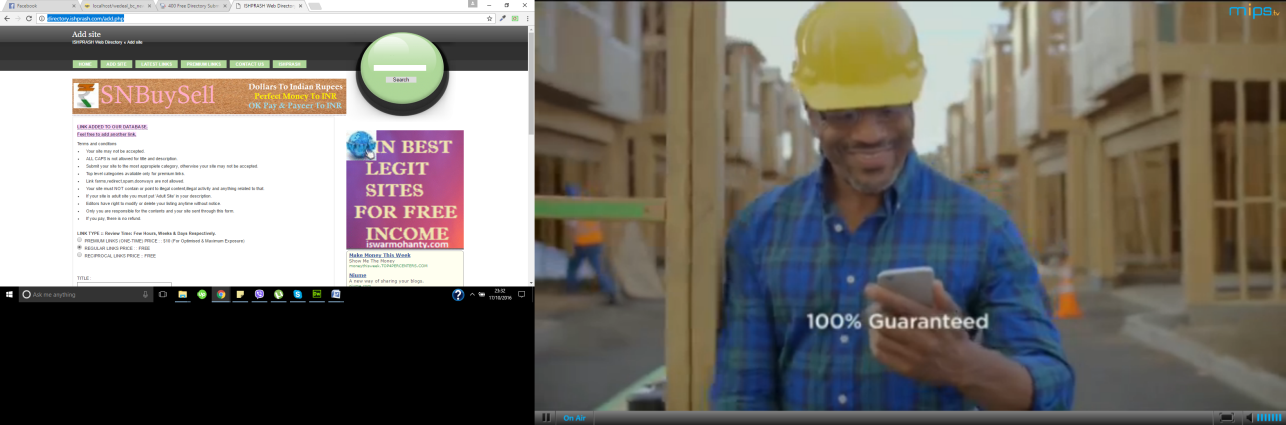 8http://directoryfever.com/submit.php?LINK_TYPE=2 http://directoryfever.com/submit.php?LINK_TYPE=2 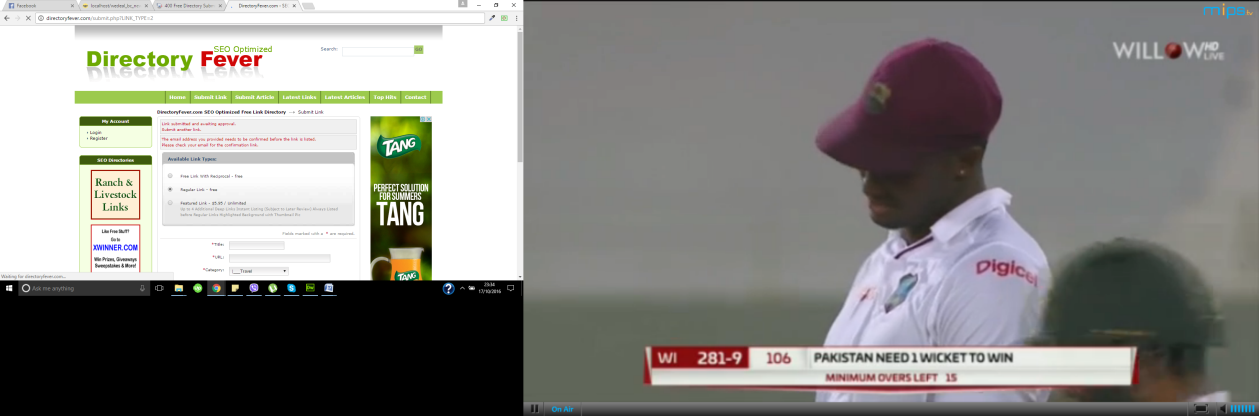 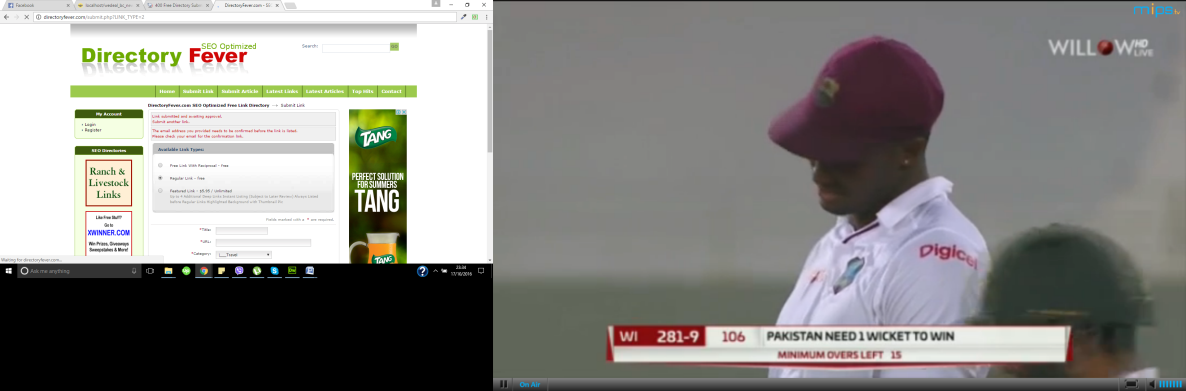 9http://dondir.com/submit.php http://dondir.com/submit.php 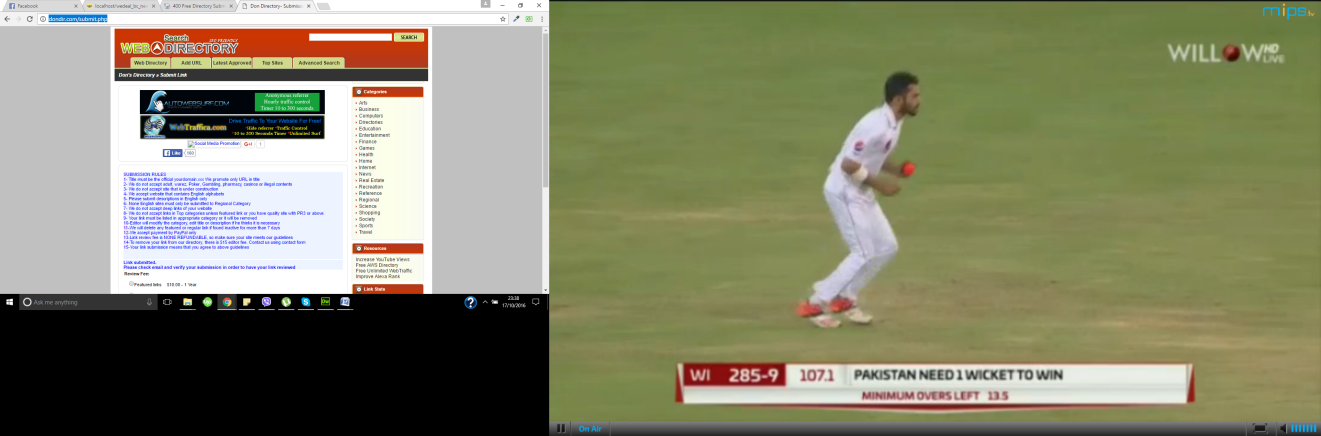 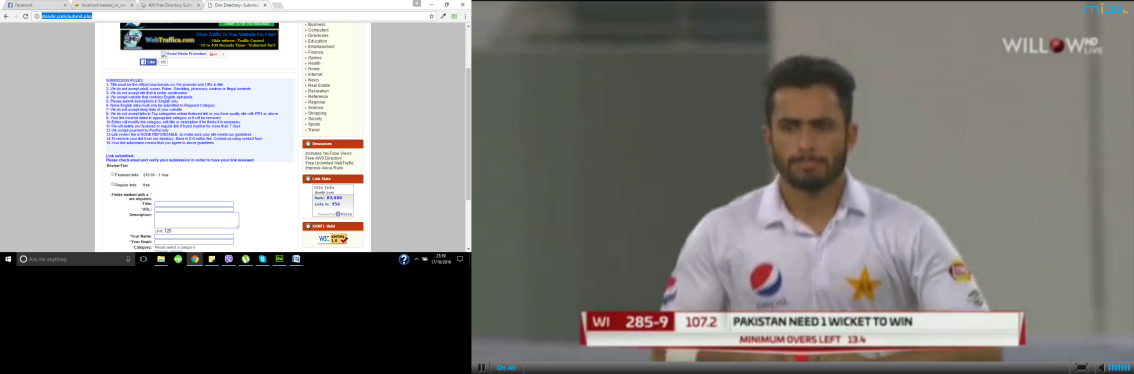 10http://link-minded.com/submit.php http://link-minded.com/submit.php 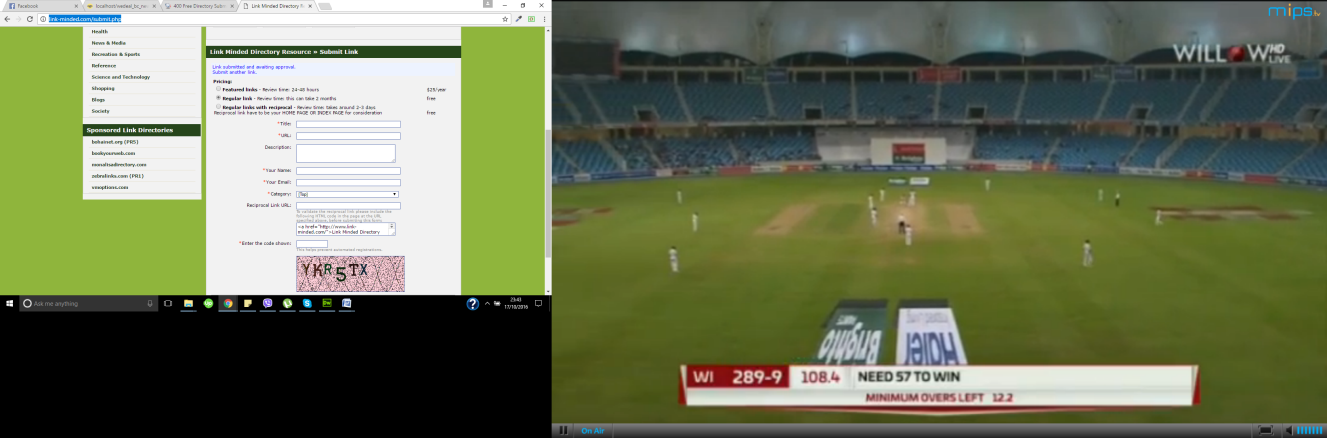 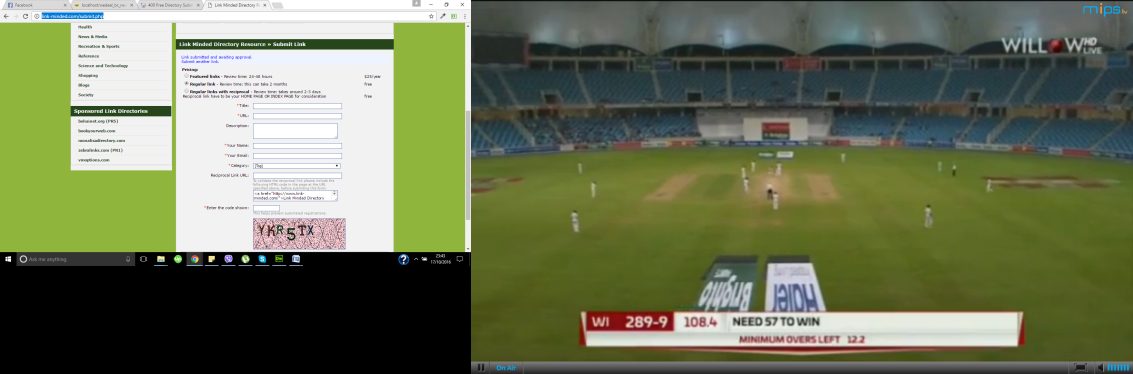 